Aşağıdaki metinleri defalarca okumalarını sağlayın, hatasız okuyana kadar devam edin.    TutTuna at.Eren  'u tut.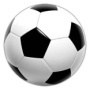 Tut Eren, tut.Eren  'u at.Tuna  'u tut.Tut Tuna, tut.     UmutUmut, un al.Umut, unu unutma.Unutma Umut, unutma.O, unu unuttu.Unutma Umut, unutma.Mutlu OlNuri, mutlu ol.Nuri et al, mutlu ol.At elle, mutlu ol. al, mutlu ol.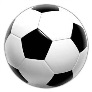 Emin’e  at, mutlu ol.Mutlu ol Nuri, mutlu ol.Olur mu?Olur mu Nuri, olur mu?İti alan, eti unutur mu?Olur mu Nuri, olur mu?Emine memur olur mu?Olur mu Nuri, olur mu?Nane alan, limonu unutur mu?UmutOnurTuranNuriNuranMuratTunaYandaki isimleri bol bol okuduktan sonra, birer cümle kurmalarını ve yazmalarını sağlayın.    TorunAli emminin torunu.Nane ile marulu.Et ile limonu.Unut mu unutur.Unutma, unutma.Ali emminin torunu.   Numara EtmeMurat, numara etme.Olur mu Murat, olur mu?Numara etme, olur mu?Attan it olur mu?İtten at olur mu?Etten ot olur mu?